Complete the X-Y charts for each equation. Plot the points and graph two lines, or use the slope and y-intercept to graph the line. 1.	y= ¼ x + 2 		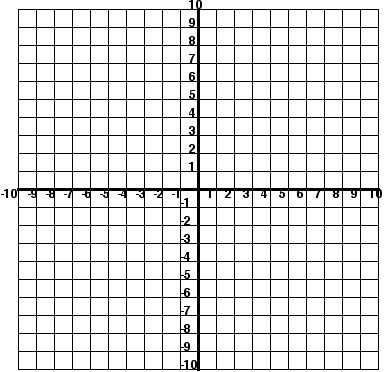 	y=x-1At what point do the lines intersect?_________________  2.	3. How many solutions?_____________		How many solutions?______________4.  What kind of lines will have an infinite number of solutions?______________________________xy      0      4      12xy      0      2      8